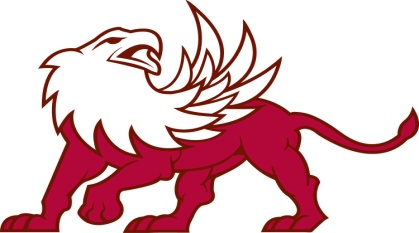 Topic:  Accuracy and Precision Topic:  Accuracy and Precision Name:      Topic:  Accuracy and Precision Topic:  Accuracy and Precision Class/Period:      Topic:  Accuracy and Precision Topic:  Accuracy and Precision Date:      Learning Target(s):       I can use accuracy and precision of measurements in communication with other scientists. Learning Target(s):       I can use accuracy and precision of measurements in communication with other scientists. Learning Target(s):       I can use accuracy and precision of measurements in communication with other scientists. Learning Target(s):       I can use accuracy and precision of measurements in communication with other scientists. Questions:What are examples of exact numbers? Questions:What are examples of exact numbers? Notes:        	Notes:        	Questions:What are examples of exact numbers? Questions:What are examples of exact numbers? Questions:What are examples of exact numbers? Questions:What are examples of exact numbers? Questions:What are examples of exact numbers? Questions:What are examples of exact numbers? How do measured numbers differ from exact numbers? How do measured numbers differ from exact numbers? How do measured numbers differ from exact numbers? How do measured numbers differ from exact numbers? How do measured numbers differ from exact numbers? How do measured numbers differ from exact numbers? How do measured numbers differ from exact numbers? How do measured numbers differ from exact numbers? What is ‘calibration’? How does ‘calibration’ effect significant digits? What is ‘calibration’? How does ‘calibration’ effect significant digits? What is ‘calibration’? How does ‘calibration’ effect significant digits? What is ‘calibration’? How does ‘calibration’ effect significant digits? Definition of AccuracyDefinition of PrecisionDefinition of AccuracyDefinition of PrecisionQuestions:When can measurements be accurate but not precise? Notes:       Questions:When can measurements be accurate but not precise? Questions:When can measurements be accurate but not precise? Questions:When can measurements be accurate but not precise? When can measurements be precise but not accurate ?When can measurements be precise but not accurate ?When can measurements be precise but not accurate ?When can measurements be precise but not accurate ?How can the scientist improve accuracy and precision? How can the scientist improve accuracy and precision? How can the scientist improve accuracy and precision? How can the scientist improve accuracy and precision? Summary:       Summary:       